Solan Team Photographs Shimla Team Photographs MS Deepika Attri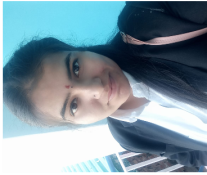 2, MS Versha Chauhan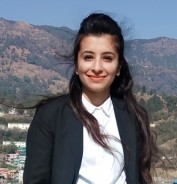 3.MS Kajal Thakur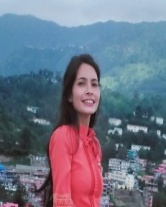 4. MS Ankita Sharma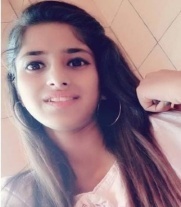 5. MS Kritika Sharma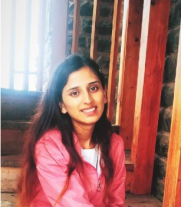 6. MS Jyoti Sharma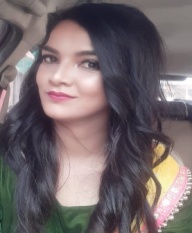 7 Mr. Sandeep Sharma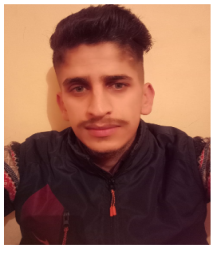 8. Mr.Ravi Shankar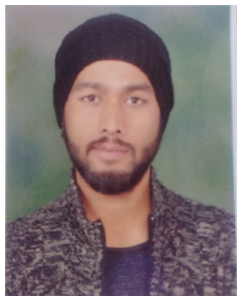 9. Mr.Shanu Vasudev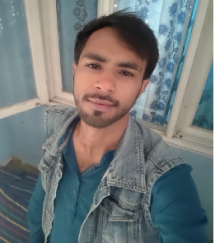 10. Mr. Arun Chauhan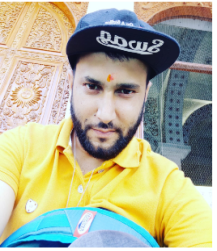 NameMS Ritu Pojta 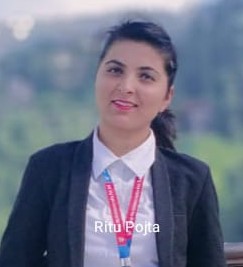 MS Deepanshi Janartha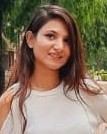 Mr. Adesh 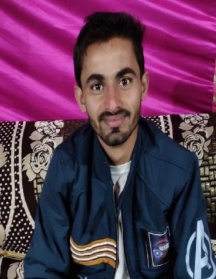 MS Vidya Bhargav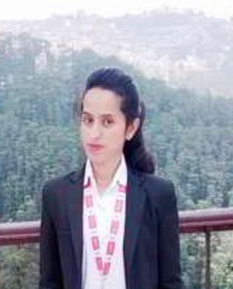 MS Karishma Khanshu 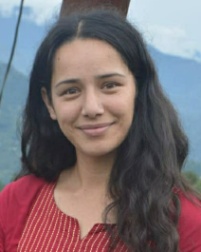 MS Saroj Panwar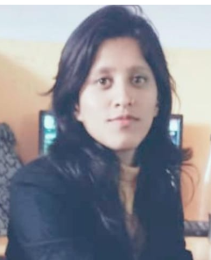 7  MS Ritesh Kumari 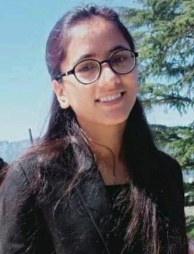 8    MS Supriya Sharma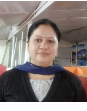 9    MS Satya Raghuwanshi 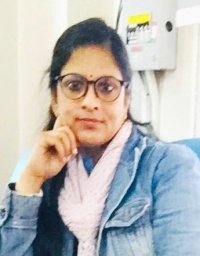 10   MS Babita Basta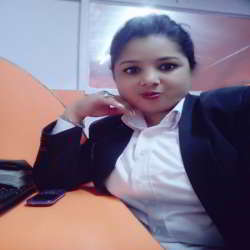 11   MS Monika Aukta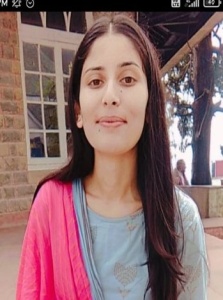 12    MS Priyal Mehta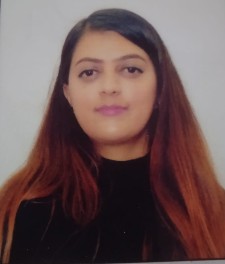 13     Mr. Pratap Thakur 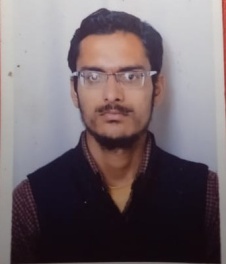 14    MS Renam Sharma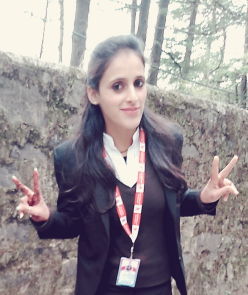 15    MS Priya Sharma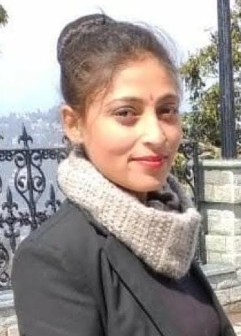 16     MS Pooja Sharma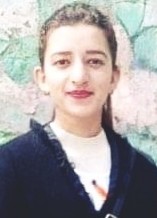 17    MS Shashi Bhushan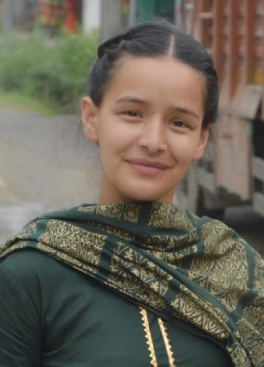 18    MS Muskan Chauhan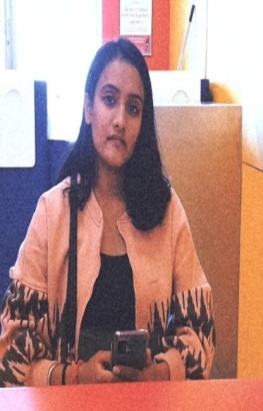 19     MS Aashita Thakur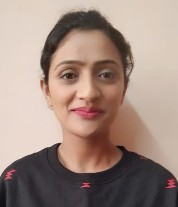 20     MS Preeti Sharma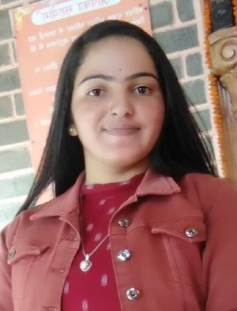 21   MS Vaishali Chauhan 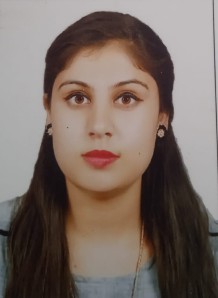 22   MS Kalpana Thakur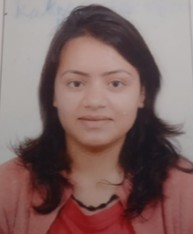 23  MS Mohini Azad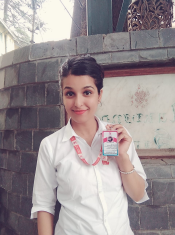 24  MS Saroj Thakur 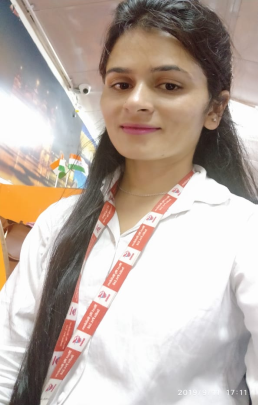 